DİGOR NÜFUS MÜDÜRLÜĞÜ HİZMET STANDARTLARI TABLOSUSIRA NOHİZMETİN ADIBAŞVURUDA İSTENEN BELGELERHİZMETİNTAMAMLANMASÜRESİTürkiye CumhuriyetiKimlik Kartı, Umuma Mahsus (Bordo) Pasaport ve Sürücü Belgesi ile ilgili ortak hükümlerI-Randevu: Türkiye Cumhuriyeti Kimlik Kartı, Umuma Mahsus (Bordo) Pasaport ve Sürücü Belgesi başvurularında "https://randevu.nvi.gov.tr"intemet sitesinden veya "Alo 199” çağrı merkezi aracılığıyla randevu alınacaktır.2-Ödeme İşlemleri: 2918 sayılı Kanunun 131 inci maddesinin 5 inci fıkrası kapsamında alınan hizmet bedeli, değerli kağıt ve harç bedellerinin tahsilatı Vergi Dairesi Müdürlüklerince veya Maliye Bakanlığının anlaşma yaptığı bankalar aracılığı ile yapılacak ve makbuz ile başvuru yapılacaktır.3-Fotoğraf: Türkiye Cumhuriyeti Kimlik Kartı, Umuma Mahsus (Bordo) Pasaport ve Sürücü Belgesi başvurularında kullanılacak fotoğrafın kişinin son halini göstermesi bakımından son altı ay içinde çekilmiş ve 5x6 ebadında biyometrik olması gereklidir. Fotokopi veya bilgisayarda çoğaltılan ve biyometrik olmayan fotoğraflar kabul edilmez. Işık fotoğrafta yüze eşit yansıtılmalı ve gölge bulunmamalıdır. Fotoğrafta konstrast iyi ayarlanmış olmalı, yüz hatları net ve keskin olmalıdır.2Türkiye Cumhuriyeti Kimlik KartıI- Kimlik Kartı talebinde biyometrik verisi ve imzası alınacak On beş yaşım tamamlamış herkesin şahsen başvurması esastır.2- On beş yaşını tamamlamış kişilerin kimlik kartı başvurusunda parmak izi alınacak olup, nüfus cüzdanı, uluslararası aile cüzdanı, pasaport, sürücü belgesi, memur cüzdanı, avukat kimlik kartı, askeri kimlik kartı veya basın kartı, okulunca verilmiş kimlik belgesi, Milli Eğitim Bakanlığı veya ÖSYM tarafından verilmiş sınava giriş belgesi gibi kimlik belgesi yerine geçen fotoğraflı belge ve bir adet biyometrik fotoğraf ile yapılır. 3- Fotoğraflı bir belge ibraz edilememesi anne, baba, kardeş veya reşit çocuklarından biri ile müracaat edilir. Bunların bulunmaması durumunda ise kendisini tanıyan en az 2 kişinin beyanı ile kolluk kuvvetlerine soruşturma yaptırılır. Soruşturmanın olumlu sonuçlanması hâlinde kimlik kartı başvurusu alınır. Soruşturmanın olumlu sonuçlanmaması ya da elde edilen bilgi ve bulguların yeterli görülmemesi, kişinin iddia ettiği kaydın sahibi olduğu hususunda tereddüte düşülmesi hâlinde; varsa anne veya babasından, anne veya babasının ölmüş olması hâlinde ise varsa kardeşlerinden, tıbbi rapora dayalı Türk mahkemelerinden alınmış annebabası/kardeşleri olduğuna dair tespit kararı ibraz edilmedikçe kimlik kartı başvurusu alınmaz.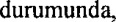 İlgili Memur İle GörüşmeyeBaşlandığı Andan İtibarenOrtalama 10-15 Dakika3Sürücü BelgesiI -Sürücü Belgesi alacak kişinin bizzat müracaatı esastır.3-Başvuru işlem türüne göre;a)İlk Kayıt,b)Yenileme/SınıfEkleme,c)Dış Ülkelerden alınan sürücü belgesi değiştirme (Tebdil) işlemlerinde başvuru esnasında ibraz edilmesi gereken bilgi ve belgelerin hazır edilmesi gerekmektedir.*(istenilen belgeler sitede daha ayrıntılı olarak açıklanmıştır)İlgili Memur İle GörüşmeyeBaşlandığı Andan İtibarenOrtalama 15-20 Dakika4Umuma Mahsus (Bordo) PasaportI -Pasaport belgesi alacak kişinin bizzat müracaatı esastır. 3-Ergin olmayanlar veya kısıtlılar için veli, vasi veya kayyum kararı ve muvafakat belgesi ve başvuru sırasında ibraz edilmesi gereken diğer belgeler sitede daha ayrıntılı olarak açıklanmıştır.*7 (Yedi) yaşının tamamlamış her bireyden parmak izi alınacaktır.İlgili Memur İle GörüşmeyeBaşlandığı Andan İtibarenOrtalama 15-20 Dakika5Doğum TescilI -Doğum Bildirimini Anne veya Baba yapar.-Doğum Tescili doğumu gösteren Resmi Belge ile yapılır. -Sağ olarak dünyaya gelen her çocuğun, doğumdan itibaren Türkiye'de 30 Gün içinde Nüfus Müdürlüğüne, Yurt Dışında ise 60 Gün içinde Dış Temsilciliğe bildirilmesi zorunludur.-Sağlık kuruluşları ve sağlık kuruluşları dışında sağlık personeli nezaretinde gerçekleşen doğumlar ilgili sağlık birimince bulunulan yer nüfus müdürlüğüne beş iş günü içinde bildirilir.-Sağlık personelinin takibi dışında doğan çocukların doğum bildirimi nüfus müdürlüklerine sözlü beyanla da yapılabilir. Ancak sözlü beyanda mülki idare amirinin emri ile aile hekimlerince beyanların doğruluğunun araştırılması zorunludur.İlgili Memur İle GörüşmeyeBaşlandığı Andan İtibarenOrtalama 4-6 Dakika6Ölüm TesciliÖlüm nerede meydana gelmiş ise ölüm olayının bildirmekle yükümlü olanlar tarafından düzenlenen ve 10 gün içinde gönderilmesi gereken MERNİS Ölüm Tutanağı ile Ölüm Tescil yapılır.-Eski tarihlerde gerçekleşen ölüm olayına ilişkin herhangi bir belge ibraz edilemiyorsa ölüm olayını bilen iki tanık adresi bildirir. Kolluk Kuvvetlerince yapılacak tahkikat sonucuna göre ölüm tescili yapılır. Tahkikat süresi ortalama 15-20 gündür.Ortalama 3 Dakika7Evlenme TescilEvlendirmeye yetkili makamlar tarafından gönderilen MERNİS Evlenme Bildirimi ile tescil edilir.Ortalama 3 Dakika8Mahkeme Kararları TesciliKesinleşmiş Mahkeme Kararları (Boşanma, Yaş Tashihi, Gaiplik, Kayıt Düzeltme vb.) ilgili Mahkemelerin Yazı İşleri Müdürlüğünce en geç 10 Gün içinde kurye veya posta ile Ankara İl Nüfus Ve Vatandaşlık Müdürlüğüne gönderilir. Ankara İl Nüfus Ve Vatandaşlık Müdürlüğü Mahkeme Kararlarını Tescil edilmek üzere Merkezdeki Nüfus Müdürlüklerine havale eder.Ortalama 4 Dakika9Nüfus Kayıt Örneği ve Yerleşim Yeri Belgesil-Kimlik Paylaşım sistemi üzerinden nüfus kayıt örneği, yerleşim yeri belgesi ve kimlik kartı örneğine erişebilen kurum ve tüzel kişiler bu belgeleri ilgilisinden ve nüfus müdürlüğümden talep etmeksizin Kimlik Paylaşımı Sisteminden temin ederler. (5490 sayılı Kanunun45.maddesinin 7.bendi)2- Kişiler;kendileri ve alt ya da üst soylarına ait nüfus kayıt örneklerini, kendileri ve ergin olmayan çocuklarının ise yerleşim yeri belgelerini, güvenli kimlik doğrulama araçlarını kullanarak e-Devlet kapısı üzerinden sorgulayabilir, sonucu fiziki veya elektronik ortamda merciine verebilirler. E-Devlet kapısı üzerinden alınan belgeler, nüfus müdürlüklerinden alınmış diğer belgeler gibi aynı hukuki değere sahiptir. (5490 sayılı Kanunun44.maddesinin 5 bendi)10Adres Beyanıl-Kimliğini ispatlayacak belge ile 20 iş günü içerisinde şahsen müracaat edilir. Güvenli elektronik imza ile de adres bildirimi yapılabilir.a-Öncelikle beyan edilen adresin Ulusal Adres Veri Tabanında yer alıp almadığı ile beyan edilen adreste başkasının olup olmadığı kontrolü yapılır. Bir engel yok ise herhangi bir belge istenmeksizin adres beyanı tescil edilir.Ortalama 4 Dakikab- Yapılan sorgulama sonucu beyan edilen adreste halen bir başkasının oturduğu tespit edilir ise ilgiliden Adres Beyan Formu ile beyanını teyit edici Fatura (Elektrik, Su, Doğalgaz) gibi belgeler istenir.2-Birlikte oturulacak kişi ile akrabalık bağı olsun-olmasın birlikte müracaat edilir ve birlikte oturulduğuna dair muvafakat belgesi imzalattırılır. İşlemi yapan memur şüphe halinde Kolluk Kuvvetlerinden Tahkikat yapılmasını ister ve Tahkikat sonucuna göre işlemi sonuçlandırır veya reddeder. Geç bildirim veya gerçeğe aykırı Adres Beyanı halinde 5490 sayılı Nüfus Kanunu uyarınca İdari Para Cezası uygulanır. Posta yoluyla adres bildirimi yapılmaz.11İdare Kurulu Kararı ile Yapılan Değişiklikler-21/06/1934 tarihli ve 2525 sayılı Soyadı Kanununun 3.maddesine aykırı soyadları ile yazım ve imla hatası bulunan ad ve soyadları mahkeme kararı aranmaksızın il veya ilçe idare kurulunun vereceği kararla bir defaya mahsus olmak üzere değiştirilebilir. İl ve ilçe idare kurullarının vereceği karar kesindir. Kanunun yürürlüğe girdiği 03/1 1/2017 tarihinden itibaren kişinin iki yıl içerisinde yerleşim yerinin bulunduğu nüfus müdürlüğüne yazılı başvurmasıyla (Dilekçe örneği sitede mevcuttur.)Müracaat tarihinden sonra 10-15 gün içinde12Evlenme ve Boşanma sonrasında Kadınlarda Soyadı Değişildiği-Kimliğini ispatlayacak belge ile müracaat edilir.-Eş soyadı önünde önceki soyadını,-Boşandığı eşinin soyadını kullanmasına izin verilen kadının evlenmeden önceki soyadını,-Eşinin soyadı ile birlikte önceki soyadını taşıyan kadının eşinin soyadını kullanmak istemesi halinde nüfus müdürlüğünce yazılı beyanı alınır.(Dilekçe örnekleri sitede mevcuttur.)Ortalama 4 Dakika13Din Hanesinde Değişildik-Kimliğini ispatlayacak belge ile müracaat edilir.-Kişi ergin ise yazılı beyanına uygun olarak, din hanesi değiştirilir, boş bırakılır.-Reşit olmayanlar için anne ve babanın birlikte yazılı be anı erekir.Ortalama 4 Dakika14TanımaKimliğini ispatlayacak belge ile baba ve çocuğun annesinin müracaatı gerekir.I -3 'er adet fotoğraf2-Varsa çocuğa ait Doğum Raporu,3-Anne Yabancı ise Medeni Halini gösterir usulüne göre onaylanmış bir belgenin Noter Tasdikli TürkçeTercümesi,4-Tanına çocukların Nüfus Cüzdanları annesine verilir.Ortalama 20 Dakika15Çok Vatandaşlık-Nüfus Cüzdanı ve usulüne göre onaylanmış diğer Ülke Vatandaşlığını ne zaman kazandığını gösterir ve kimlik bilgilerini içeren belge ile kişinin yazılı beyanı alınır (VAT-12)Ortalama 8 Dakika16Mavi KartTürk Vatandaşı olup da çıkma izni almak suretiyle Türk Vatandaşlığını kaybedenlere müracaatları halinde Mavi Kart düzenlenir.Ortalama 4-6 Dakika17Göçmen OlarakVatandaşlığa Alınanlarının Doğum tarihi ve Doğum yeriGöçmen olarak Türk vatandaşlığına alınanlardan doğum yeri ve doğum tarihi hatalı olan kişilerin kayıtları, ilgili maddenin yürürlüğe girdiği 03/1 1/2017 tarihten itibaren beş yıl içinde usulüne göre onaylanmış doğum belgeleri ile müracaatları halinde, nüfus müdürlüğünce düzeltilir. (Dilekçe örneği sitede mevcuttur)Ortalama 8 Dakika18Evlat Edinmede İsim Değişikliğiİlgili kanunun yürürlüğe girdiği 03/11/2017 tarihinden önce birlikte veya tek başına evlat edinilen çocuk veya erginlerin bu maddenin yürürlüğünü izleyen beş yıl içinde nüfus müdürlüklerine başvurmaları halinde nüfus kaydında ana ve/veya baba adı yada soyadı olarak evlat edinenlerin ad ve soyadları yazılır.(Dilekçe örneği sitede mevcuttur.)Ortala 8 Dakika19Diğer Kurum Yazışmaları-İlgili Kurumlardan istenen belgeler Yasal Süresi içinde gönderilir.Ortalama 2 Dakika20Diğer Kurumlara Gidecek Olan Evraklar-Her hafta Çarşamba ve Cuma günleri saat 16.00'da postaya verilir.Ortalama 20 Dakika